I. OPIS TECHNICZNY ELEMENTÓW WYPOSAŻENIAII.  OFERTOWA WARTOŚĆ ELEMENTÓW PRZEDMIOTU ZAMÓWIENIAIII.  UWAGI KOŃCOWELP.ELEMENT WYPOSAŻENIAELEMENT WYPOSAŻENIAWARTOŚĆ
 WYMAGANALP.SYMBOLNAZWA1CBRadiotelefon CB1 szt.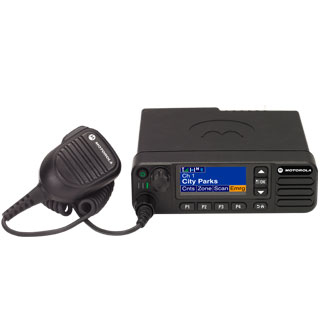 Zdjęcie lub grafika zamieszczona w kolumnie „NAZWA” należy traktować jako ogólno-poglądowe, chyba że inaczej wskazuje poniższy opis1.1producent/firmapodać1.2kraj pochodzeniapodać 1.3oznakowanie CEtak1.4rok produkcjinie wcześniej niż 2021r.1.5opisx• tryb• możliwość wyboru analogowego lub cyfrowego TDMA• wyświetlacz• kolorowy 4"wyświetlacz LCD 4-wiersze• głośność • regulacja poziomu• transmisja danych• z wykorzystaniem technologii Bluetooth• obsługa krótkich wiadomości tekstowych• przycisk alarmowy• wbudowane szyfrowanie zwiększa bezpieczeństwo rozmów1.6parametryx• zakres częstotliwościVHF 136-174MHz / UHF 403-527MHz• moc wyjściowa rf1W-25W VHF lub 1W-25W UHF• ilość kanałów1000• odstęp między kanałowy12.5/20/25KHz• stabilność częstotliwości+/- 0.5ppm• moc wyjściowa audio0.5W• protokół cyfrowyETSI-TS102 361 -1, -2, -3• klasa szczelnościIP542Cc18Zegar ścienny10 szt.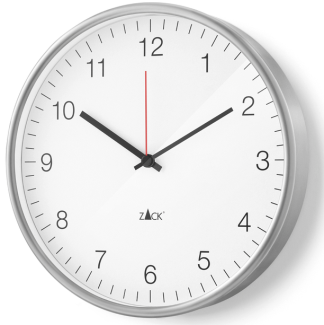 Zdjęcie lub grafika zamieszczona w kolumnie „NAZWA” należy traktować jako ogólno-poglądowe, chyba że inaczej wskazuje poniższy opis2.1producent/firmapodać2.2kraj pochodzeniapodać 2.3oznakowanie CEtak2.4rok produkcjinie wcześniej niż 2021r.2.5opisx• typścienny wskazówkowy okrągły • ramaze szczotkowanego aluminium lub stali nierdzewnej • tarcza• biała chroniona warstwą szkła• widoczne czarne arabskie cyfry i wskazówki  • zasilaniebaterie2.6parametryx• średnica:300mm• grubość: 42 mm3CkCzajnik bezprzewodowy76 szt.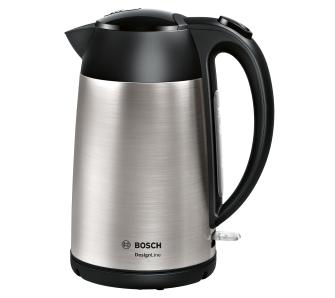 Zdjęcie lub grafika zamieszczona w kolumnie „NAZWA” należy traktować jako ogólno-poglądowe, chyba że inaczej wskazuje poniższy opis3.1producent/firmapodać3.2kraj pochodzeniapodać 3.3oznakowanie CEtak3.4rok produkcjinie wcześniej niż 2021r.3.5opisx • materiał • stal nierdzewna-tworzywo sztuczne  • podstawa,• antypoślizgowa  • wyłącznik• automatyczny po zagotowaniu wody,• podświetlany włącznik/wyłącznik, • zabezpieczeń• potrójny system, • filtrantyosadowy    • element grzejny płaska grzałka płytowa3.6parametryx• pojemność min. 1,7 litra • moc2400 W ± 200 W4KiKuchnia indukcyjna wolnostojąca - 2 palniki1 szt.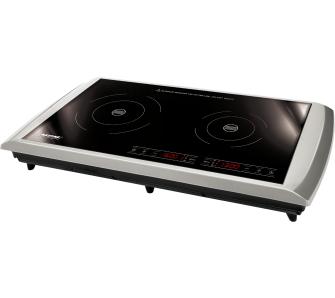 Zdjęcie lub grafika zamieszczona w kolumnie „NAZWA” należy traktować jako ogólno-poglądowe, chyba że inaczej wskazuje poniższy opis4.1producent/firmapodać4.2kraj pochodzeniapodać 4.3oznakowanie CEtak4.4rok produkcjinie wcześniej niż 2021r.4.5opisx• pola grzejne 2 szt.• lampka sygnalizacyjna tak• wykonanieceramiczne • wyłącznik bezpieczeństwa• automatyczny,• blokada rodzicielska, • nóżkiantypoślizgowe, • sygnalizacjadźwiękowa,• timer,• zabezpieczenie przed przegrzaniem4.6parametryx• szerokość590mm• wysokość70mm• głębokość310mm• napięcie zasilania 230 V• moc 2900 W5RoRadioodbiornik z USB6 szt.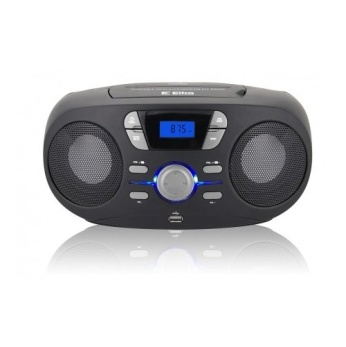 Zdjęcie lub grafika zamieszczona w kolumnie „NAZWA” należy traktować jako ogólno-poglądowe, chyba że inaczej wskazuje poniższy opis5.1producent/firmapodać5.2kraj pochodzeniapodać 5.3oznakowanie CEtak5.4rok produkcjinie wcześniej niż 2021r.5.5opisx• typ radioodtwarzacz przenośny• stereofoniczny radioodtwarzacz CD-MP3/USB-MP3• z odtwarzaniem plików MP3  z  płyt oraz wejścia USB• funkcja automatycznego wyłączania • zasilanie• z sieci 230V• zasilanie bateryjne LR14. • gniazdo słuchawkowez wtykiem jack 3,5mm  • antenateleskopowa do odbioru na zakresie FM (UKF) obrotowa  • moc głośników6W6TELAparat telefoniczny155 szt.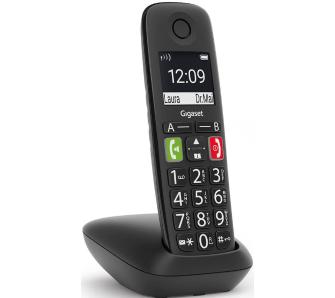 Zdjęcie lub grafika zamieszczona w kolumnie „NAZWA” należy traktować jako ogólno-poglądowe, chyba że inaczej wskazuje poniższy opis6.1producent/firmapodać6.2kraj pochodzeniapodać 6.3oznakowanie CEtak6.4rok produkcjinie wcześniej niż 2021r.6.5opisx • typ• bezprzewodowy, • słuchawki• 2 szt w komplecie, • książka telefoniczna• min. 50 adresów, • prezentacja numerów (CLIP),• tak• lista  min. 20 wybieranych numerów,• lista min. 20 ostatnich połączeń,• podświetlany wyświetlacz7TEL-2Aparat telefoniczny (mocowany na ścianie)4 szt.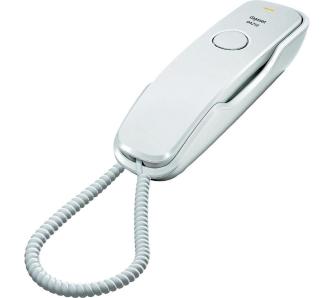 Zdjęcie lub grafika zamieszczona w kolumnie „NAZWA” należy traktować jako ogólno-poglądowe, chyba że inaczej wskazuje poniższy opis7.1producent/firmapodać7.2kraj pochodzeniapodać 7.3oznakowanie CEtak7.4rok produkcjinie wcześniej niż 2021r.7.5opisx• książka telefoniczna oraz wybieranie numerów • 10 numerów szybkiego wybierania• programowalne przyciski numeryczne (0-9)• powtarzanie wybierania ostatniego numeru (do 21 cyfr)• tryb wybierania: DTMF lub impulsowy • odbieranie połączeń • 3 sygnały dzwonka do wyboru (z 3 poziomami głośności)• wizualna sygnalizacja dzwonienia (dioda LED)• możliwość wyłączenia sygnału dzwonka• funkcje dodatkowe • wykonanie z materiałów wysokiej jakości• ergonomiczna klawiatura• możliwość montażu na ścianie• wyciszenie sygnalizowane diodą LED• nie wymaga zasilacza (zasilanie z linii telefonicznej)• długi przewód telefoniczny min. 5m8Ua3Zmywarka do naczyń z wyparzaczem3 szt.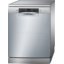 Zdjęcie lub grafika zamieszczona w kolumnie „NAZWA” należy traktować jako ogólno-poglądowe, chyba że inaczej wskazuje poniższy opis8.1producent/firmapodać8.2kraj pochodzeniapodać 8.3oznakowanie CEtak8.4rok produkcjinie wcześniej niż 2021r.8.5• opisx• materiał • stali nierdzewnej 18/10 AISI 304• obudowa i komora myjni wykonana ze stali kwasoodpornej• typ• urządzenie wolnostojące, nieprzelotowe, jednodrzwiowe, z drzwiami otwieranymi w płaszczyźnie poziomej• panel sterowania• łatwy w utrzymaniu czystości• możliwość zmiany przynajmniej w 3 programach takich parametrów jak: temperatura, czas, dozowanie płynów• wyświetlanie na panelu sterowania nazwy programu, etapu programu, temperatury docelowej, temperatury aktualnej, wartości parametru A0, czasu pozostałego do zakończenia cyklu, ewentualne błędy i komunikaty• kondensator parywbudowany• dozownik detergentu, płynu myjącego, płynu nabłyszczającego• pompa obiegowa do natrysku wody • w ramiona natryskowe w zmywarce, wydajność minimum 350 l/min• system filtrowania roztworu myjącego• wbudowana perystaltyczna i czasowa pompa dozująca• automatyzacjapełna napełniania zbiornika i ogrzewania• grzałkiwspomagające i zbiornikowe wzajemnie połączone, wysokotemperaturowym stopem niklu odpornym na korozję• termostatregulowany• kociołwbudowany ze stali nierdzewnej z termostatem bezpieczeństwa w celu przerwania ogrzewania w przypadku braku dopływu wody•  Thermo Stopcykl płukania rozpocznie się tylko przy temperaturze podwyższenia 93 ° C•  mikrofiltr na wlocie pompy• zawór zwrotnyzapobiegający cofaniu się brudnej wody do sieci• mikroprzełącznik bezpieczeństwazapobiegający zalaniu, jeśli urządzenie zostanie otwarte podczas użytkowania8.6• parametry• głębokość 600 mm• szerokość 550 mm• wysokość 825 mm• wydajność min. 360 talerzy na godzinę• zasilanie elektryczne 230 V 50 Hz / 400 V 3 N 50 Hz 8.7• wyposażenie:• 2 kosze• kosz na sztućce• wąż zasilający• waż zasilający dopływ wody• wąż odpływowy do kanalizacji• obciążniki wężyków do płynów• pompa spustowa• w komplecie zewnętrzny zmiękczacz wody9Ua4.1Zmywarka podblatowa 60*60*851 szt.Zdjęcie lub grafika zamieszczona w kolumnie „NAZWA” należy traktować jako ogólno-poglądowe, chyba że inaczej wskazuje poniższy opis9.1producent/firmapodać9.2kraj pochodzeniapodać 9.3oznakowanie CEtak9.4rok produkcjinie wcześniej niż 2021r.9.5opisx• czas trwania standardowego cyklu210 minut• funkcje dodatkowe elektroniczna regeneracja, Innowacyjny 3 częściowy system filtrów, Wskaźniki w kolorze czerwonym, Wskaźnik czasu do końca programu w minutach, Asystent Dozowania, Sensor załadunku, Technika naprzemiennego mycia, Wymiennik ciepła • kolor Inox • kosz dolny 4 składane półki • kosz górny 2 składane półki, 2 półki na filiżanki • opóźnienie startu pracy Tak • podłączenie do ciepłej wody Tak • programy zmywania Ekonomiczny 50C, Garnki 70C, Auto 45-65C, Szkło 40C, 1 godzina • rodzaj panelu sterowania Zewnętrzny • rodzaj zmywarki Zmywarka wolnostojąca • sterowanie Elektroniczne • temperatury zmywania [stopnie C] 40/45/50/65/70 • wskaźnik braku nabłyszczacza Tak • wskaźnik braku soli Tak • wyświetlacz elektroniczny Tak • zastosowane technologie Aqua Stop, EasyLock, Silnik EcoSilence, 3 poziomowy system rackMatic, Kosze VarioFlex, Antifingerprint, Aqua Sensor, VarioSpeed Plus • zdejmowany blat Tak 9.6parametryx• głębokość 600 mm• szerokość 600 mm• wysokość 845 mm• wysokość bez blatu 815 mm• pojemność [kpl.] 12• roczne zużycie wody [l] 2660• zużycie energii [kWh/cykl] 0.9 • roczne zużycie energii [kWh] 258• poziom hałasu [dB] 44• klasa energetyczna A++ • klasa zmywania A • klasa suszenia A 10Ub2Wyparzacz butelek2 szt.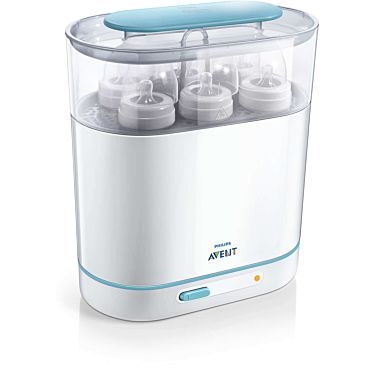 Zdjęcie lub grafika zamieszczona w kolumnie „NAZWA” należy traktować jako ogólno-poglądowe, chyba że inaczej wskazuje poniższy opis10.1producent/firmapodać10.2kraj pochodzeniapodać 10.3oznakowanie CEtak10.4rok produkcjinie wcześniej niż 2021r.10.5opisx • budowamodułowa • pojemność• mieści butelki i akcesoria oraz ułatwia ich porządkowanie.  • sterylnośćdo 24 godzin (bez otwierania pokrywki).  • cykl sterylizacjiszybki (6 minut) i automatyczne wyłączanie • łatwe czyszczenie i bezpieczna sterylizacja - sterylizację czystą parą. • sterylizacja różnych rodzajów butelek, laktatorów i akcesoriów11Uf1Lodówka spożywcza podblatowa12 szt.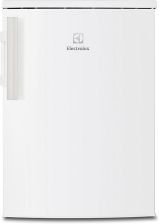 Zdjęcie lub grafika zamieszczona w kolumnie „NAZWA” należy traktować jako ogólno-poglądowe, chyba że inaczej wskazuje poniższy opis11.1producent/firmapodać11.2kraj pochodzeniapodać 11.3oznakowanie CEtak11.4rok produkcji2021r.11.5opisx• budowa położenie zamrażarki wewnątrz • budowa czas utrzymania temperatury w przypadku braku zasilania [h] 11• budowa liczba agregatów 1• budowa liczba termostatów 1• budowa sterowanie mechaniczne • budowa liczba drzwi 1• budowa zmiana kierunku otwierania drzwi Tak • budowa funkcje dodatkowe oświetlenie wnętrza, Space Plus Chłodziarka• pojemność użytkowa chłodziarki [l] 115• sposób odszraniania (rozmrażania) chłodziarki automatyczne • rodzaj półek szklane • liczba półek 2• liczba pojemników na warzywa 1Zamrażarka• pojemność użytkowa zamrażarki [l] 18• sposób odszraniania (rozmrażania) zamrażalnika manualne • zdolność zamrażania [kg/24h] 2Efektywność energetyczna • klasa zamrażarki */*** • klasa klimatyczna N, SN, ST • poziom hałasu (dB) 38• roczne zużycie prądu 182 kWh = 111.02 zł • klasa energetyczna A+ 11.6parametryx• szerokość550 mm (±50)• głębokość550 mm (±20)• wysokość850 mm (±5)12Uf2Lodówka spożywcza z zamrażalnikiem30 szt.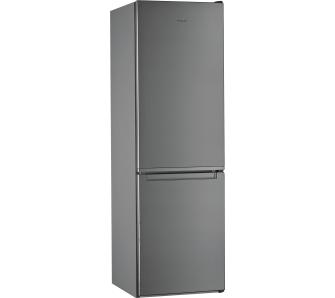 Zdjęcie lub grafika zamieszczona w kolumnie „NAZWA” należy traktować jako ogólno-poglądowe, chyba że inaczej wskazuje poniższy opis12.1producent/firmapodać12.2kraj pochodzeniapodać 12.3oznakowanie CEtak12.4rok produkcjinie wcześniej niż 2021r.12.5opisx• położenie zamrażarki na dole• bezszronowa (no frost) pełny no frost• czas utrzymania temperatury w przypadku braku zasilania [h] 17• liczba agregatów 1• liczba termostatów 1• sterowanie elektroniczne• liczba drzwi 2• zmiana kierunku otwierania drzwi tak• funkcje dodatkowe alarm otwartych drzwi, multiflow, regulacja temperatury, alarm wzrostu temperatury, fresh box, powłoka antifingerprints, technologia szósty zmysłEfektywność energetyczna • klasa zamrażarki ****• poziom hałasu (dB) 40• roczne zużycie prądu 346 kWh = 211.06 zł• klasa energetyczna A+Chłodziarka• pojemność użytkowa chłodziarki 234 l• sposób odszraniania (rozmrażania) chłodziarki No-Frost• rodzaj półek Szklane• liczba półek 3• liczba pojemników na warzywa 1• szybkie chłodzenie Tak• komora zero TakZamrażarka • pojemność użytkowa zamrażarki 104 l• sposób odszraniania (rozmrażania) zamrażalnika No-Frost• zdolność zamrażania [kg/24h] 10• liczba pojemników w zamrażarce 2• szybkie zamrażanie Tak12.6parametryx• szerokość596mm ± 10mm• wysokość1890mm ± 10mm• głębokość677mm ± 10mmLP.PRZEDMIOT ZAMÓWIENIASYMBOLILOŚĆ (szt.)CENA JEDNOSTKOWA
NETTO w ZŁSTAWKA VAT
w %CENA JEDNOSTKOWA
BRUTTO w ZŁ 7=5+6WARTOŚĆ NETTO W ZŁ 8=4*5WARTOŚĆ BRUTTO W ZŁ9=8+61234567891Radiotelefon CBCB12Zegar ścienny - obudowa  nierdzewnaCc18103Czajnik bezprzewodowyCk764Kuchnia indukcyjna - 2 palnikiKi15Radioodbiornik z USBRo66Aparat telefonicznyTEL1557Aparat telefoniczny (naścienny)TEL-248Zmywarka do naczyń z wyparzaczemUa339Zmywarka podblatowa 60*60*85Ua4.1110Wyparzacz butelekUb2211Lodówka spożywcza podblatowaUf11212Lodówka spożywcza z zamrażalnikiemUf230RAZEMRAZEMRAZEMRAZEMRAZEMRAZEMRAZEM1.Przedmiotem zamówienia jest dostawa, montaż, rozmieszczenie, podłączenie do mediów jeżeli wymagane i uruchomienie elementów wyposażenia w pomieszczeniach wskazanych przez Zamawiającego.2.Wykonawca gwarantuje, że wyroby objęte przedmiotem zamówienia spełniać będą wszystkie – wskazane powyżej warunki opisu przedmiotu zamówienia. 3.Wykonawca oświadcza, że dostarczane Zamawiającemu wyroby spełniać będą właściwe, ustalone w obowiązujących przepisach prawa wymagania odnośnie dopuszczenia do użytkowania przedmiotowych wyrobów w polskich zakładach opieki zdrowotnej. 4.Wykonawca oświadcza, że materiały zużyte do produkcji wyrobów będących przedmiotem zamówienia posiadać będą wszelkie wymagane prawem atesty i certyfikaty dopuszczające ich stosowanie. 5.Wykonawca zapewnia, że na potwierdzenie stanu faktycznego, o którym mowa w pkt 2, 3 i 4 posiada stosowne dokumenty, które zostaną przekazane Zamawiającemu na jego pisemny wniosek. 6.Kolory wyposażenia ze standardowej palety kolorów (wzornik RAL) zostaną uzgodnione z Użytkownikiem w terminie 5 dni od daty podpisania umowy. 7.Wykonawca zobowiązuje się do przybycia do siedziby Zamawiającego w terminie 5 dni od daty podpisania umowy, w celu przeprowadzenia oględzin pomieszczeń oraz doprecyzowania rozmieszczenia oraz wymiarów wyposażenia. 8.Wykonawca zobowiązuje się do uzgodnienia z Zamawiającym daty dostawy i montażu elementów wyposażenia w terminie nie krótszym niż 3 dni robocze przed planowanym terminem dostawy. 9.Wykonawca zobowiązuje się do utylizacji na własny koszt poza terenem Zamawiającego, zbędnych opakowań przedmiotu zamówienia oraz naprawy na własny koszt szkód w infrastrukturze i istniejącym wyposażeniu Zamawiającego powstałych na skutek dostawy, montażu, rozmieszczenia i uruchomienia elementów przedmiotowego wyposażenia.10.Wykonawca zobowiązuje się do trwałego (materiał odporny na zmywanie i działanie środków dezynfekcyjnych) oznakowania w widocznym miejscu przedmiotu zamówienia, wg wzoru symboli przekazanych przez Zamawiającego (tj. logo Województwa Lubuskiego; CZMiD). 11.Wykonawca zobowiązuje się do udzielenia gwarancji na przedmiot zamówienia na okres ……… miesięcy.12.Wykonawca oferuje realizację niniejszego zamówienia za cenę: ………………………… złotychsłownie złotych: ……………………………………………...……………………………………………………………., dnia ………………………………………………………………….podpis  osoby  lub  osób  upoważnionychdo  reprezentowania  Wykonawcy